My Worship Notes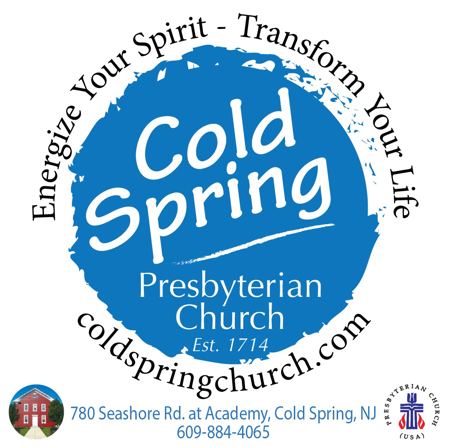 Date: ______________________________________Pastor Kevin’sSermon Title: _______________________________Scripture Text: ______________________________Music: _____________________________________Special Music: ______________________________Conversations, Experiences, and Discoveries(Music, Words, Prayers, Scripture, that meant a lot to me.)My Take-Away(I will put the following into practice during the week.)My Give-Away(What I will share the following with others this week.)